Actief College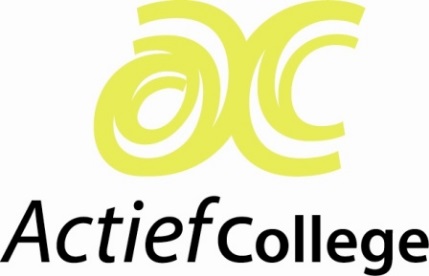 Koninginneweg 126			3262 JD  Oud-Beijerland								T: 0186-612130												E: administratie@actiefcollege.nlPostbus 12213260 AE  Oud-Beijerland        School voor voorbereidend mbo			www.actiefcollege.nlAanmelding voor 	□ huidig schooljaar	□ nieuwe schooljaar...............................................................................................................................................................................Gelieve één vakje aan te kruisen:□ Regulier				□ Leerjaar 1□ Leerwegondersteuning (lwo)		□ Leerjaar 2□ Passend onderwijs*)			□ Leerjaar 3, profiel: ....................................................... (zie website)					□ Leerjaar 4, profiel: ....................................................... (zie website)*) Indien passend onderwijs, dan ontvangt u z.s.m. een aanvullende vragenlijst van ons. ...............................................................................................................................................................................Leerlinggegevens			Achternaam			: (Officiële achternaam)...............................................................................................................................................................................Burgerservicenummer		: ...............................................................................................................................................................................Voorna(a)m(en)		:...............................................................................................................................................................................Roepnaam			:...............................................................................................................................................................................Geboortedatum		:				Geboorteplaats:	...............................................................................................................................................................................Geboorteland			:			...............................................................................................................................................................................Geslacht			:...............................................................................................................................................................................Adres				:...............................................................................................................................................................................Postcode en woonplaats	:...............................................................................................................................................................................Telefoonnummer leerling	:				Mobiel		:  06-...............................................................................................................................................................................E-mailadres leerling		:					...............................................................................................................................................................................Huisarts			: ...............................................................................................................................................................................Gegevens ouder/verzorger 1 waarbij de leerling woontVoorletter(s) en achternaam	: ...............................................................................................................................................................................Adres				:...............................................................................................................................................................................Postcode en woonplaats	:...............................................................................................................................................................................Telefoonnummer		:				Mobiel		: 06-...............................................................................................................................................................................Telefoonnummer werk		:...............................................................................................................................................................................Relatie tot het kind		:...............................................................................................................................................................................E-mailadres			:...............................................................................................................................................................................Gegevens ouder/verzorger 2Voorletter(s) en achternaam	: ...............................................................................................................................................................................Adres				:...............................................................................................................................................................................Postcode en woonplaats	:...............................................................................................................................................................................Telefoonnummer		:				Mobiel		: 06-...............................................................................................................................................................................Telefoonnummer werk		:...............................................................................................................................................................................Relatie tot het kind		:...............................................................................................................................................................................E-mailadres			:...............................................................................................................................................................................Gegevens vorige schoolSchoolnaam			: ...............................................................................................................................................................................Schooltype			:...............................................................................................................................................................................Adres				:...............................................................................................................................................................................Postcode en woonplaats	:...............................................................................................................................................................................Telefoonnummer		:				Contactpersoon:...............................................................................................................................................................................E-mailadres			:...............................................................................................................................................................................Overige gegevensIs er sprake van enige belemmering bij het functioneren op school? 				□ Ja 				□ Nee...............................................................................................................................................................................Indien ja, kunt u aangeven waarmee wij uw kind kunnen ondersteunen?.........................................................................................................................................................................................................................................................................................................................................................................................................................................................................................................................................................................................................................................................................................................................................................................................................................................................................................................................................................................................................................................................................................................................................................................................................................................................................Naam ouder/verzorger		:...............................................................................................................................................................................Datum				:...............................................................................................................................................................................Handtekeningouder/verzorger		:...............................................................................................................................................................................Actief CollegeKoninginneweg 126			3262 JD  Oud-Beijerland								T: 0186-612130												E: administratie@actiefcollege.nlPostbus 12213260 AE  Oud-Beijerland        School voor voorbereidend mbo			www.actiefcollege.nlInlichtingenformulierToestemming gebruik beeldmateriaal brugklas...............................................................................................................................................................................De ouder(s)/verzorgers(s) van	:							(Naam leerling)...............................................................................................................................................................................Naam huidige basisschool	: 		...............................................................................................................................................................................Naam ouder/verzorger		:	...............................................................................................................................................................................Geeft wel*)Geeft geen*)toestemming voor het gebruik van foto’s en/of video’s van de kennismakingsmiddag op dinsdag 7 juli 2020.Deze foto(‘s) en/of video(‘s) zal (zullen) gebruikt worden voor:een klassenfoto op een uitnodiging voor de nieuwe brugklasleerlingen en op de sociale-media accounts van de school (Twitter, Facebook, Instagram). *) aankruisen waarvoor u toestemming geeft.Naam ouder/verzorger		:...............................................................................................................................................................................Datum				:...............................................................................................................................................................................Handtekeningouder/verzorger		:...............................................................................................................................................................................Ruimte voor schoolstempel. Formulier binnengekomen op:AanmeldformulierRuimte voor schoolstempel. Formulier binnengekomen op:Aanmeldformulier